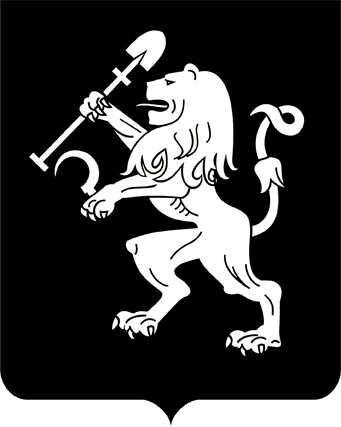 АДМИНИСТРАЦИЯ ГОРОДА КРАСНОЯРСКАПОСТАНОВЛЕНИЕО внесении измененийв постановление администрациигорода от 27.11.2012 № 595В целях оптимизации схемы размещения нестационарных торговых объектов на территории города Красноярска, в соответствии с приказом министерства промышленности и торговли Красноярского края от 27.09.2018 № 555-о «Об установлении Порядка разработки и утверждения схемы размещения нестационарных торговых объектов органами местного самоуправления муниципальных образований Красноярского края», руководствуясь ст. 7, 41, 58, 59 Устава города Красноярска, ПОСТАНОВЛЯЮ:1. Внести в таблицу приложения к постановлению администрации города от 27.11.2012 № 595 «Об утверждении схемы размещения нестационарных торговых объектов на территории города Красноярска» следующие изменения:1) графу 12 строк с номером объекта схемы размещения нестационарных торговых объектов на территории города Красноярска (далее – строки) 490, 492, 1107, 2201, 2986, 3214, 4718, 4984, 5299 изложить в следующей редакции: «до 01.01.2023»;2) в строке 2602:в графе 10 слова «муниципальная собственность/» исключить;графу 12 изложить в следующей редакции: «до 01.07.2022»;3) в строках 1015, 1279, 1598, 2809, 2883, 3862, 4736 :в графе 10 слова «муниципальная собственность/» исключить;графу 12 изложить в следующей редакции: «до 01.01.2023»;4) в строках 399, 4589:в графе 10 слова «муниципальная собственность/» исключить;графу 12 изложить в следующей редакции: «до 01.01.2024»;5) графу 12 строк 1315, 3468, 3693 изложить в следующей редакции: «до 01.01.2025»;6) в строках 92, 372, 402, 776, 1307, 1499, 1853, 1896, 1908, 2234, 2235, 2257, 2640, 3065, 3396, 3672, 4060, 4434, 4449, 4655, 4748:в графе 10 слова «муниципальная собственность/» исключить;графу 12 изложить в следующей редакции: «до 01.01.2025»;7) в строке 2922:в графе 10 слова «муниципальная собственность/» исключить;графу 12 изложить в следующей редакции: «до 01.03.2025»;8) в строке 3078:в графе 10 слова «муниципальная собственность/» исключить;графу 12 изложить в следующей редакции: «до 01.07.2025»;9) графу 12 строки 5306 изложить в следующей редакции: «до 01.07.2025»;10) графу 12 строки 1632 изложить в следующей редакции: «до 01.01.2028»;11) в строке 5207:в графе 6 цифры «45,6» заменить цифрами «50,0»;12) в строке 5357:в графе 6 цифры «35,0» заменить цифрами «52,0»;в графе 7 цифры «35,0» заменить цифрами «52,0»;13) в строке 5358:в графе 6 цифры «45,0» заменить цифрами «90,0»;в графе 7 цифры «45,0» заменить цифрами «90,0»;14) в строке 5359:в графе 3 слово «Киоск» заменить словом «Павильон»в графе 6 цифры «5,8» заменить цифрами «60,0»;в графе 7 цифры «5,8» заменить цифрами «60,0»;15) строки 1519, 1520, 2001, 3284, 3389, 3700, 4525 таблицы признать утратившими силу;16) строку 445 изложить в редакции согласно приложению 1 к настоящему постановлению;17) дополнить строками 5559– 5587 в редакции согласно приложению 2 к настоящему постановлению.2. Департаменту градостроительства администрации города в десятидневный срок с даты официального опубликования настоящего постановления направить изменения в схему размещения нестационарных торговых объектов на территории города Красноярска в министерство сельского хозяйства и торговли Красноярского края.3. Настоящее постановление опубликовать в газете «Городские новости» и разместить на официальном сайте администрации города.4. Постановление вступает в силу со дня его официального опубликования.Глава города                                                                                 С.В. ЕреминПриложение 1к постановлениюадминистрации городаот ____________ № _________Приложение 2к постановлениюадминистрации городаот ____________ № _________№ объекта схемы размещения нестационарных торговых объектов на территории города КрасноярскаТип нестационарных торговых объектовАдресный ориентир расположения нестационарных торговых объектовКоличество нестационарных торговых объектов по каждому адресному ориентиру, шт.Площадь земельного участка, здания, строения, сооружения или их части, занимаемая нестационарным торговым объектом, кв. мПлощадь торго-вого объекта, кв. мВид реализуемой нестационарным торговым объектом продукцииСпециализация нестационарного торгового объектаИнформация о собственнике земельного участка, здания, сооружения, на котором расположен нестационарный торговый объектИнформация об использовании нестационарного торгового объекта субъектами малого или среднего предпринимательства, осуществляющими торговую деятельностьПериод размещения нестационарных торговых объектов23456789101112«445Павильонул. Менжинского, 10231,5431,54продовольственные товары/непродовольственные товары-муниципальная собственностьсубъект малого или среднего предпринимательствадо 01.07.2022«445Павильонул. Менжинского, 10258,3558,35продовольственные товары/непродовольственные товары-неразграниченная государственная собственностьсубъект малого или среднего предпринимательствадо 01.01.2025»№ объекта схемы размещения нестационарных торговых объектов на территории города КрасноярскаТип нестационарных торговых объектовАдресный ориентир расположения нестационарных торговых объектовКоличество нестационарных торговых объектов по каждому адресному ориентиру, шт.Площадь земельного участка, здания, строения, сооружения или их части, занимаемая нестационарным торговым объектом, кв. мПлощадь торго-вого объекта, кв. мВид реализуемой нестационарным торговым объектом продукцииСпециализация нестационарного торгового объектаИнформация о собственнике земельного участка, здания, сооружения, на котором расположен нестационарный торговый объектИнформация об использовании нестационарного торгового объекта субъектами малого или среднего предпринимательства, осуществляющими торговую деятельностьПериод размещения нестационарных торговых объектов23456789101112«5559Павильонул. Нерчинская, 2/1165,065,0продовольственные товары/непродовольственные товары -неразграниченная государственная собственностьсубъект малого или среднего предпринимательствадо 01.01.20295560Передвижная торговая точкаул. Шевченко, 44127,027,0продовольственные товары/непродовольственные товары -неразграниченная государственная собственностьсубъект малого или среднего предпринимательствадо 01.01.20275561ПавильонСеверное шоссе, 48148,048,0продовольственные товары/непродовольственные товары -неразграниченная государственная собственностьсубъект малого или среднего предпринимательствадо 01.01.20295562Павильонул. Молокова – ул. Авиаторов190,090,0продовольственные товары/непродовольственные товары -неразграниченная государственная собственностьсубъект малого или среднего предпринимательствадо 01.01.20295563Киоскул. Молокова, 4318,568,56продовольственные товары/непродовольственные товары -неразграниченная государственная собственностьсубъект малого или среднего предпринимательствадо 01.01.20295564Павильонул. Петра Ломако, 6129,6729,67продовольственные товары/непродовольственные товары -неразграниченная государственная собственностьсубъект малого или среднего предпринимательствадо 01.01.20295565Павильонул. Микуцкого, 2150,050,0продовольственные товары/непродовольственные товары -неразграниченная государственная собственностьсубъект малого или среднего предпринимательствадо 01.01.20295566Павильонул. Свердоловская, 113110,5310,53продовольственные товары/непродовольственные товары -неразграниченная государственная собственностьсубъект малого или среднего предпринимательствадо 01.01.20295567Киоскпр-т им.газеты «Красноярский рабочий», 1б15,055,05продовольственные товары/непродовольственные товары -неразграниченная государственная собственностьсубъект малого или среднего предпринимательствадо 01.01.20295568Павильонпр-т им.газеты «Красноярский рабочий», 1б137,037,0продовольственные товары/непродовольственные товары -неразграниченная государственная собственностьсубъект малого или среднего предпринимательствадо 01.01.20295569Киоскпр-т им.газеты «Красноярский рабочий», 1б112,712,7продовольственные товары/непродовольственные товары -неразграниченная государственная собственностьсубъект малого или среднего предпринимательствадо 01.01.20295570Киоскул. Ладо Кецховели, 6517,67,6продовольственные товары/непродовольственные товары -неразграниченная государственная собственностьсубъект малого или среднего предпринимательствадо 01.01.20275571Павильонул. Академика Киренского, 25а150,050,0продовольственные товары/непродовольственные товары -неразграниченная государственная собственностьсубъект малого или среднего предпринимательствадо 01.01.20275572Павильонул. Академика павлова, 55120,020,0продовольственные товары/непродовольственные товары -неразграниченная государственная собственностьсубъект малого или среднего предпринимательствадо 01.01.2027»5573Павильонул. Академика Павлова, 55124,5824,58продовольственные товары/непродовольственные товары -неразграниченная государственная собственностьсубъект малого или среднего предпринимательствадо 01.01.20295574Павильонул. Академика Павлова, 33120,020,0продовольственные товары/непродовольственные товары -неразграниченная государственная собственностьсубъект малого или среднего предпринимательствадо 01.01.20295575Павильонул. Академика Павлова, 33175,075,0продовольственные товары/непродовольственные товары -неразграниченная государственная собственностьсубъект малого или среднего предпринимательствадо 01.01.20295576Павильонул. Академика Павлова, 461109,3109,3продовольственные товары/непродовольственные товары -неразграниченная государственная собственностьсубъект малого или среднего предпринимательствадо 01.01.20295577Павильонул. Академика Павлова, 46175,4275,42продовольственные товары/непродовольственные товары -неразграниченная государственная собственностьсубъект малого или среднего предпринимательствадо 01.01.20295578Павильонул. Академика Павлова, 46150,050,0продовольственные товары/непродовольственные товары -неразграниченная государственная собственностьсубъект малого или среднего предпринимательствадо 01.01.20295579Павильонул. Академика Павлова, 46150,050,0продовольственные товары/непродовольственные товары -неразграниченная государственная собственностьсубъект малого или среднего предпринимательствадо 01.01.20295580Павильонул. Академика Павлова, 461100,0100,0продовольственные товары/непродовольственные товары -неразграниченная государственная собственностьсубъект малого или среднего предпринимательствадо 01.01.20295581Павильонул. Академика Павлова, 461280,0280,0продовольственные товары/непродовольственные товары -неразграниченная государственная собственностьсубъект малого или среднего предпринимательствадо 01.01.20295582Павильонул. Академика Павлова, 44159,659,6продовольственные товары/непродовольственные товары -неразграниченная государственная собственностьсубъект малого или среднего предпринимательствадо 01.01.20295583Павильонул. Академика Павлова, 44150,050,0продовольственные товары/непродовольственные товары -неразграниченная государственная собственностьсубъект малого или среднего предпринимательствадо 01.01.20295584Павильонул. Академика Павлова, 44150,4850,48продовольственные товары/непродовольственные товары -неразграниченная государственная собственностьсубъект малого или среднего предпринимательствадо 01.01.20295585Павильонул. Академика Павлова, 441180,8180,8продовольственные товары/непродовольственные товары -неразграниченная государственная собственностьсубъект малого или среднего предпринимательствадо 01.01.20295586Павильонул. Академика Павлова, 441150,0150,0продовольственные товары/непродовольственные товары -неразграниченная государственная собственностьсубъект малого или среднего предпринимательствадо 01.01.20295587Передвижная торговая точкаул. Академика Павлова, 44126,526,5продовольственные товары/непродовольственные товары -неразграниченная государственная собственностьсубъект малого или среднего предпринимательствадо 01.01.2029»